Jastków, dnia 27.04.2020 rokuDotyczy zapytania ofertowego SI.042.82.2019.PRA.7 na zakup, dostawę i montaż wyposażenia świetlicy realizowanej w ramach projektu pt. „Obiekt Kultury- świetlica w Miłocinie”, realizowanego w ramach Programu Rozwoju Obszarów Wiejskich na lata 2014–2020.Ze względu na problem techniczny, związany z otwarciem załącznika nr 1 - Oferta opis przedmiotu zamówienia-  Zamawiający ponownie zamieszcza w/w plik w formacie xls. W związku z zaistniałą sytuacją termin składania i otwarcia ofert został przedłużony: do dnia 6 maja 2020 roku (godziny pozostają bez zmian).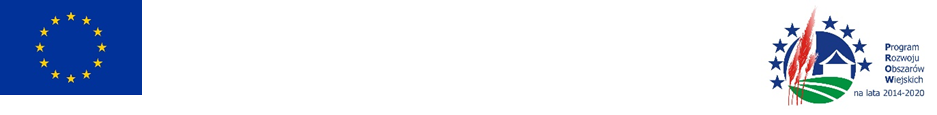 